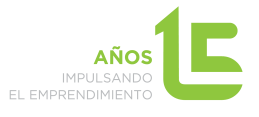 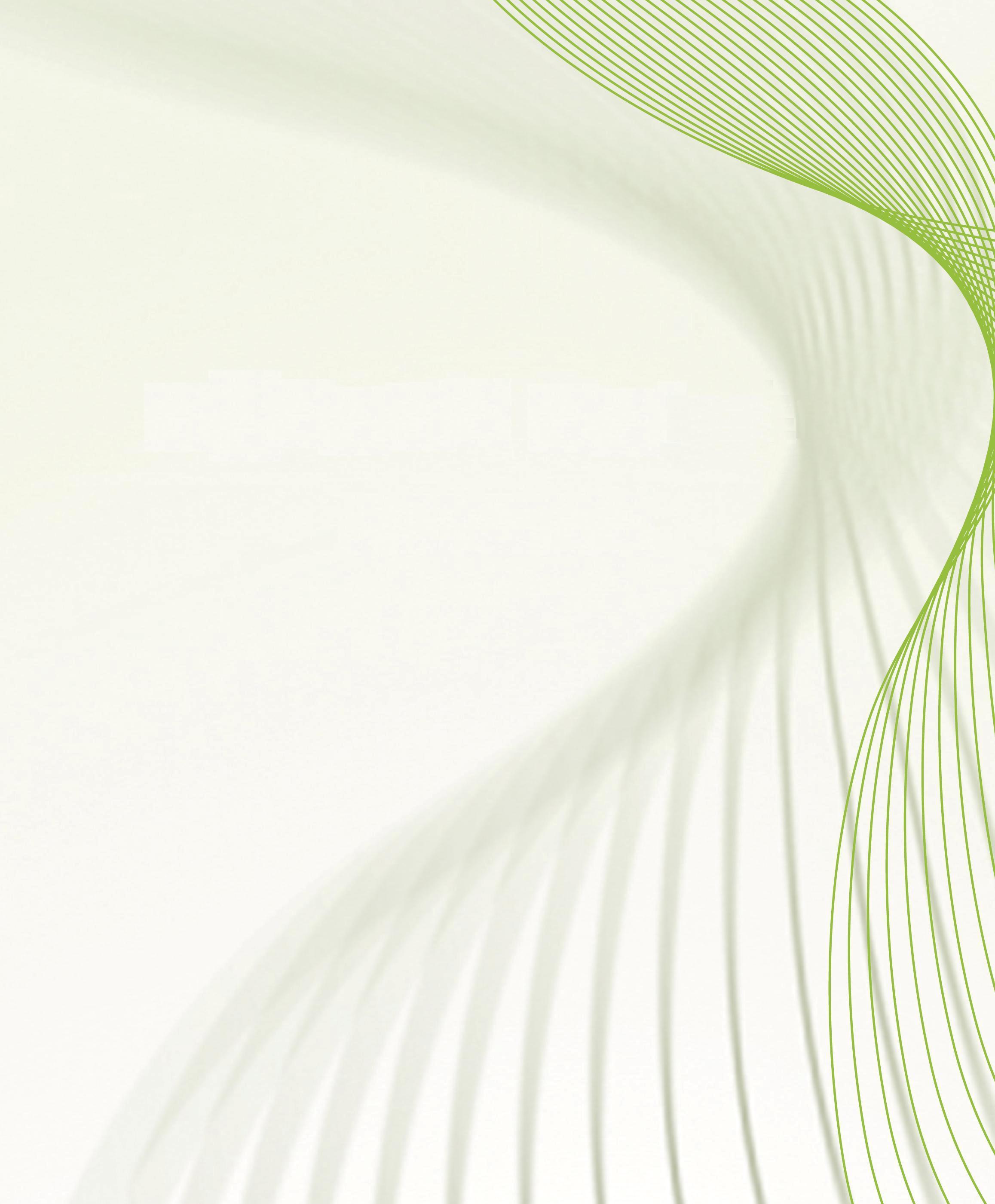 CursoCómo elaborar un  Plan de EmpresaFecha:	20 de Mayo del 2015Horario:	de  13.00 horas Lugar:	Centro de Apoyo al Desarrollo Empresarial (CADE).	 Avda. Bulevar Nº, 164. El EjidoPrograma:Método para diseñar un Plan de Empresa Ponentes: Mª Isabel Guijarro Calvo. Tecnic@ CADE El EjidoInformación e inscripciones: Tel.:  671.592 021miguijarro@andaluciaemprende.es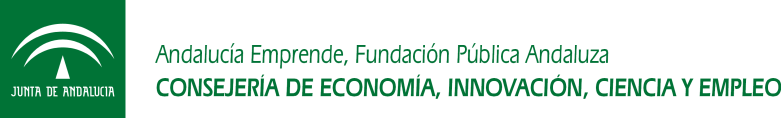 